HYRESAVTAL FÖR PERMANENTBOSTAD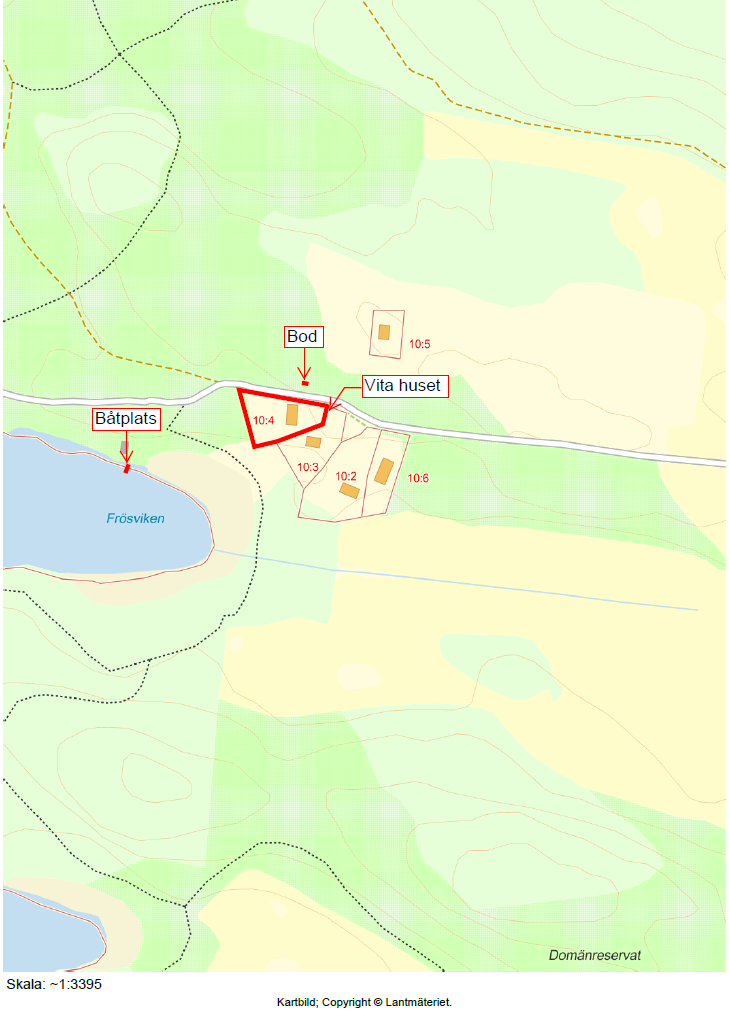 HYRESVÄRD:Svenska staten genom Statens fastighetsverk,SFV JordBox 254 751 05 UPPSALA 	Tel. 	010 - 478 70 00Svenska staten genom Statens fastighetsverk,SFV JordBox 254 751 05 UPPSALA 	Tel. 	010 - 478 70 00HYRESGÄST:Namn NamnsonJordbruksvägen 12XXX XXX STADPers. nr.	xx xx xx – xx xxTel.	xxxx – xxx xxx xxMob.	070-000 00 00E.post.	xx@xxx.seLÄGENHET:Permanentbostad, benämnd Vita huset, på fastigheten Bogesund 10:4, samt del av fastigheten Bogesund 1:1, Vaxholms kommun. Adress: Frösvik 11, 185 93 VaxholmAntal rum: 7 rum och kökBoyta ca. 299 kvmBiyta: ca. 54 kvm (vindsplan)Tomt: ca. 2087 kvmParkeringsmöjligheter finns på tomten.Andra byggnader och anläggningar: 1st bod belägen på Bogesund 1:1Möjlighet till båtplats finns för mindre båt, typ 5-6 meter.Lägenhetens, bodens och bryggans belägenhet är markerad på bifogad karta, bilaga A.Permanentbostad, benämnd Vita huset, på fastigheten Bogesund 10:4, samt del av fastigheten Bogesund 1:1, Vaxholms kommun. Adress: Frösvik 11, 185 93 VaxholmAntal rum: 7 rum och kökBoyta ca. 299 kvmBiyta: ca. 54 kvm (vindsplan)Tomt: ca. 2087 kvmParkeringsmöjligheter finns på tomten.Andra byggnader och anläggningar: 1st bod belägen på Bogesund 1:1Möjlighet till båtplats finns för mindre båt, typ 5-6 meter.Lägenhetens, bodens och bryggans belägenhet är markerad på bifogad karta, bilaga A.UPPLÅTELSE:Hyresvärden upplåter till hyresgästen rätt att, på de villkor som anges i detta avtal, nyttja lägenheten för ändamålet permanentbostad för hyresgästen och honom närstående. Hyresgästen äger ej rätt att upplåta hela eller delar av lägenheten i andra hand. Hyresvärden upplåter till hyresgästen rätt att, på de villkor som anges i detta avtal, nyttja lägenheten för ändamålet permanentbostad för hyresgästen och honom närstående. Hyresgästen äger ej rätt att upplåta hela eller delar av lägenheten i andra hand. HYRESTID/UPPSÄGNING:Tillträdesdatum XXXXXUpplåtelsen gäller tills vidare och kan sägas upp för att upphöra vid det månadsskifte som inträffar närmast efter tre månader från uppsägningen. Om hyresvärden säger upp avtalet har hyresgästen enligt lag rätt till förlängning om ej särskilda omständigheter föreligger.Tillträdesdatum XXXXXUpplåtelsen gäller tills vidare och kan sägas upp för att upphöra vid det månadsskifte som inträffar närmast efter tre månader från uppsägningen. Om hyresvärden säger upp avtalet har hyresgästen enligt lag rätt till förlängning om ej särskilda omständigheter föreligger.HYRA:Hyresgästen skall förskottsvis per månad betala hyra med XXXXX kronor. Årshyran är således XXXXXX (XXXXXX) kronor. Vid för sen betalning tillkommer dröjsmålsränta enligt lag samt ersättning för betalningspåminnelse enligt vad som stadgas för inkassokostnader.Om hyran inbetalas på annat sätt, än medelst av hyresvärden utsänt inbetalningskort, skall beloppet inbetalas på bankgiro 5134-3606 samt avsändare, kund- och avtalsnummer anges.Hyresgästen skall förskottsvis per månad betala hyra med XXXXX kronor. Årshyran är således XXXXXX (XXXXXX) kronor. Vid för sen betalning tillkommer dröjsmålsränta enligt lag samt ersättning för betalningspåminnelse enligt vad som stadgas för inkassokostnader.Om hyran inbetalas på annat sätt, än medelst av hyresvärden utsänt inbetalningskort, skall beloppet inbetalas på bankgiro 5134-3606 samt avsändare, kund- och avtalsnummer anges.MEDIA, VATTENOCH VÄRME M M:Hyresgästen skall utöver ovan angivna hyresbelopp även svara för och betala löpnade driftkostnader för• Uppvärmning• Varmvatten• Elektrisk ström• Vatten (avhärdningssalt)• Sotning• Avloppstömning•Tele och datakommunikationppkopplingHyresgästen skall utöver ovan angivna hyresbelopp även svara för och betala löpnade driftkostnader för• Uppvärmning• Varmvatten• Elektrisk ström• Vatten (avhärdningssalt)• Sotning• Avloppstömning•Tele och datakommunikationppkopplingSKICK:Lägenheten upplåtes i befintligt skick.Lägenheten upplåtes i befintligt skick.ORDNING/SKÖTSEL:Hyresgästen skall väl vårda och sköta lägenheten och han skall även vid behov utföra mindre omfattande underhållsåtgärder av löpande karaktär, såsom utbyte av trasig tegelpanna. Det åligger inte hyresvärden att ombesörja tapetsering, målning och andra sedvanliga reparationer med anledning av lägenhetens försämring genom ålder och bruk.Hyresgästen får inte uppföra egen byggnad eller anläggning och inte heller göra ombyggnads- eller tilläggsarbeten utan skriftligt tillstånd från hyresvärden. Exempel på åtgärder som kräver sådant tillstånd är: Att uppföra/uppsätta uteplats, markis, parabol, antenn eller dylikt. Utan tillstånd får hyresgästen inte heller ändra material och färgsättning. Till hyresgästens skyldighet hör också att hålla med brandredskap, material för avfallshantering samt svara för och betala avgiften för avfallshantering, avloppstömning, utfartsväg, sotning och dylika löpande skötselkostnader.Det åligger hyresgästen att hålla en god ordning inom lägenheten. Trädgården skall vara välskött. Upplag får inte hållas på tomten. Tillhörande tomt får ej heller nyttjas för djurhållning förutom för smådjur i husbehovsbruk.I förekommande fall skall hyresgästen se till att rensa hängrännor och i övrigt se till att vattenavledning från tak fungerar.  Hyresgästen skall inför och under vinterperioden tillse att vatten- och avloppsrör skyddas mot frostskador. Hyresgästen skall, om det är erforderligt för att förhindra skada, skotta snö från byggnadernas tak och vidta åtgärder för att förhindra halkskador och andra skador inom lägenheten.Hyresgästen äger inte erhålla nedsättning i hyran för hinder eller men i nyttjanderätten för tid varunder hyresvärden låter verkställa sedvanligt underhåll av fastigheten eller den förhyrda lägenheten.Hyresgästen skall väl vårda och sköta lägenheten och han skall även vid behov utföra mindre omfattande underhållsåtgärder av löpande karaktär, såsom utbyte av trasig tegelpanna. Det åligger inte hyresvärden att ombesörja tapetsering, målning och andra sedvanliga reparationer med anledning av lägenhetens försämring genom ålder och bruk.Hyresgästen får inte uppföra egen byggnad eller anläggning och inte heller göra ombyggnads- eller tilläggsarbeten utan skriftligt tillstånd från hyresvärden. Exempel på åtgärder som kräver sådant tillstånd är: Att uppföra/uppsätta uteplats, markis, parabol, antenn eller dylikt. Utan tillstånd får hyresgästen inte heller ändra material och färgsättning. Till hyresgästens skyldighet hör också att hålla med brandredskap, material för avfallshantering samt svara för och betala avgiften för avfallshantering, avloppstömning, utfartsväg, sotning och dylika löpande skötselkostnader.Det åligger hyresgästen att hålla en god ordning inom lägenheten. Trädgården skall vara välskött. Upplag får inte hållas på tomten. Tillhörande tomt får ej heller nyttjas för djurhållning förutom för smådjur i husbehovsbruk.I förekommande fall skall hyresgästen se till att rensa hängrännor och i övrigt se till att vattenavledning från tak fungerar.  Hyresgästen skall inför och under vinterperioden tillse att vatten- och avloppsrör skyddas mot frostskador. Hyresgästen skall, om det är erforderligt för att förhindra skada, skotta snö från byggnadernas tak och vidta åtgärder för att förhindra halkskador och andra skador inom lägenheten.Hyresgästen äger inte erhålla nedsättning i hyran för hinder eller men i nyttjanderätten för tid varunder hyresvärden låter verkställa sedvanligt underhåll av fastigheten eller den förhyrda lägenheten.AVFLYTTNING:Vid avflyttning skall lägenheten lämnas väl rengjord samt att då till hyresvärden överlämna samtliga port- och dörrnycklar, även om de an-skaffats av hyresgästen.Vid avflyttning skall lägenheten lämnas väl rengjord samt att då till hyresvärden överlämna samtliga port- och dörrnycklar, även om de an-skaffats av hyresgästen.INSKRIVNING:Detta avtal får inte inskrivas.Detta avtal får inte inskrivas.PERSON-UPPGIFTER:De personuppgifter som hyresgästen lämnar till Statens fastighetsverk (SFV) i samband med att detta avtal, kommer att behandlas i den utsträckning som behövs för att kunna fullgöra avtalet. Fullständig beskrivning vilka personuppgifter SFV behandlar, hur SFV behandlar dem, hur länge och varför, finns på SFV hemsida (sfv.se/sv/hyresgast/gdpr). SFV är en statlig myndighet och enligt bestämmelser i författningen, till exempel tryckfrihetsförordningen och arkivlagen, innebär detta att vissa uppgifter inte får gallras utan måste bevaras. Inkomna handlingar betraktas normalt som allmänna handlingar och kan komma att lämnas ut i enlighet med offentlighetsprincipen.De personuppgifter som hyresgästen lämnar till Statens fastighetsverk (SFV) i samband med att detta avtal, kommer att behandlas i den utsträckning som behövs för att kunna fullgöra avtalet. Fullständig beskrivning vilka personuppgifter SFV behandlar, hur SFV behandlar dem, hur länge och varför, finns på SFV hemsida (sfv.se/sv/hyresgast/gdpr). SFV är en statlig myndighet och enligt bestämmelser i författningen, till exempel tryckfrihetsförordningen och arkivlagen, innebär detta att vissa uppgifter inte får gallras utan måste bevaras. Inkomna handlingar betraktas normalt som allmänna handlingar och kan komma att lämnas ut i enlighet med offentlighetsprincipen.SÄRSKILDA BESTÄMMELSER:------------------------------------------------------------------------------------------------------------------------------------------------------------------------------Detta avtal har upprättats i två likalydande exemplar varav hyresvärden tager det ena och hyresgästen det andra.Detta avtal har upprättats i två likalydande exemplar varav hyresvärden tager det ena och hyresgästen det andra.Uppsala den    /    2023
STATENS FASTIGHETSVERK

Daniel AhlströmHyresvärdStad den   /    2023
………………………………………………………
NamnHyresgäst

………………………………………………………
Ingrid Ljung
FastighetschefTILLÄGG TILL HYRESAVTALET: BILAGA A Vita Huset	 